Behavioral Observations ReferenceArea:Zone:Regional location of fishA or B (circle one)Top View of Fish TankDepth of fishCircle oneFront View of AquariaVisible or Secluded:Appetite/Feeding:Is the fish actively swimming in open view or does it seem to be seeking refuge by an object in the aquaria (pump/filter)?Is the fish eating?  Is the fish eating more than other fish in the tank?  What is the fish eating?  Social or Isolated:Body Condition:Is the fish neighboring other fish?   Description and Identification of neighboring fish?  Number of neighboring fish?Are any scales missing? Are the fins intact with no marks?Swimming or Immobile:Comments:Is the fish sitting stationary in the tank or is it actively moving throughout the tank?Comments:Rate of RespirationCount how many times the fish opens and closes its operculum in 15 seconds.For example:
Respiration rate = number of breaths in one minute# of breaths in 15 seconds x 4 = Respiration rate30 x 4 = 120High respiration rate can result from •	Rapid movement•	Food was recently consumed•	Low dissolved oxygen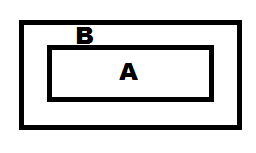 